F.No: 2(238)/2016-Estt.                                                                                                   Date: 16-04-2021WALK IN INTERVIEWThis is to inform that interview (through online mode) will be held on date mentioned below for engagement of following position on contractual basis.  The engagement will be initially for a period of six months/ one year/ till project period whichever is earlier. The details of educational qualifications, experience, age and other eligibility criteria, along with application proforma are given below.  Note: The above vacancies are indicative and may vary as per actual requirementPeriod of engagement: The engagement will be initially for a period of 6 months/one year  and the services may be extended for another 6 months or till the completion of project period, whichever is earlier.Remuneration: The monthly remuneration of Senior Consultants will be based on the guidelines issued by DAC & FW (vide OM No. 12034/8/2016-E.I, dated 30-12-2016). This will be subject to revision whenever the DAC & FW revise its guidelines. The amount of consolidated monthly remuneration for Senior Consultant shall be as under:Note-1:	In case of retired PSU employees, where 7th pay levels are not applicable, suitable amount of monthly remuneration shall be decided by the competent authority.Note-2:	In respect of retired officers/officials, who possess technical skills like Ph.D. in the subject pertaining to this Department and are to be engaged against technical posts, the remuneration shall be decided on merit to merit basis with the approval of competent authority.SALARY:Senior Research Fellow: Rs. 25,000/- per month + HRA as applicable for 1st and 2nd year.      Rs. 28,000/- per month + HRA as applicable for 3rd year.Junior Research Fellow:Rs. 16,000/- per month + HRA as applicable for 1st and 2nd year.      Rs. 18,000/- per month + HRA as applicable for 3rd year.DUTIES OF THE POSTS:The interested candidates should send their applications (in prescribed proforma) along with supporting documents pertaining to their educational qualifications, experience, research, training, projects, testimonials, etc., through email (registrarniphm@nic.in) on or before  28.04.2021 @ 5.00 PM.The candidates applying for one or more positions should fill their applications separately for each position. The shortlisted candidates shall be intimated on 29.04.2021 through email or telephone along with login credentials for appearing in the online interview.The position is purely temporary on contractual basis and co-terminus with the project or one year from the date of joining, whichever is earlier.  NIPHM will not be held responsible to give regular appointment after expiry of the term.GENERAL TERMS AND CONDITIONS:The position of Consultants/RAs/SRFs/JRFs is purely on contractual basis for a period of Six months/One year/ Project Period whichever is earlier. The continuance of Consultants/RAs/SRFs/JRFs during the said period of six months / one year depends on the satisfactory performance and availability of the budget for the project in which they have been engaged. It can be terminated at any time by issue of one month notice by NIPHM. It can also be terminated at any time without giving one month’s notice if he/she is found guilty of gross negligence or involved in acts of grave misconduct. The services of the Consultants/RAs/SRFs/JRFs shall stand terminated automatically on expiry of the contract period unless it is extended in writing. The candidates have to produce all the original certificates / documents at the time of Interview for verification.  Failure to bring the same will render ineligible to attend PPT & Interview.No TA/DA will be admissible for attending the interview.Self-attested copies of all educational qualifications along with experience certificates are required to be submitted invariably.  Age and educational qualifications may be relaxed in exceptional cases by the Institute.In respect of RAs/SRFs, an amount equivalent to one month pay will be deducted in four equal installments i.e. @1/4thpay per month from first four months remuneration as caution deposit. This amount will be refunded to the candidate only on successful completion of notice period obligations. The decision of the Competent Authority will be final in this regard.Candidates may submit a declaration stating that they are willing to be considered for a lower position in case their application for the applied position is found ineligible or if not been shortlisted for a further scrutiny.  The Consultants/RAs/SRFs/JRFs may also leave the assignment, on their own violation by giving one month notice period / deposit 30 days’ pay in lieu of notice period or any short fall thereof or as decided by the Competent Authority of NIPHM.  The decision of the Competent Authority will be final in this regard. If any of the contractual staff leaves NIPHM abruptly or without serving notice period, the caution deposit amount available will be withheld/forfeited/confiscated. The decision of the Competent Authority will be final in this regard.If RAs/SRFs/JRFs undergo any training programme at NIPHM either free or on concessional basis, he/she shall serve the NIPHM for a minimum of two years, failing which he/she shall reimburse the cost of the training programme to the NIPHM at the time of getting relieved. However, no request will be considered for exemption of fees if anyone wants to leave the institute before completion of Bond Period. The certificate of participation will be on hold of the institute for two years after completion of the training.The Consultants/RAs/SRFs/JRFs are required to adhere to the administrative, financial and disciplinary regulations of NIPHM where the incumbent is working. Regular attendance of them shall be ensured by the concerned Director of the division keeping an attendance register/ biometric. The Consultants/RAs/SRFs/JRFs shall be engaged in the Scheme/Project work on full time basis and will not be allowed to undertake any other work or to accept or hold another appointment with or without remuneration elsewhere. The Consultants/RAs/SRFs/JRFs shall give a declaration to the effect that he/she is not drawing any other scholarship/fellowship or is employed elsewhere in the form prescribed.NIPHM will have full intellectual property rights/proprietary rights on research outputs of the Consultants/RAs/SRFs/JRFs with reference to work done during the period of working in the NIPHM as per the provisions of “Guidelines for Intellectual Property Management and Technology Transfer / Commercialization” mutatis mutandis. However, in case the RAs/SRFs/JRFs has been associated with research work, his/her name will be acknowledged / included appropriately in the research paper(s). The Consultants/RAs/SRFs/JRFs shall have no right in this regard.The Consultants/RAs/SRFs/JRFs will be under the administrative control of the Director of the concerned Division at NIPHM. The RAs/SRFs/JRFs will be subject to the Administrative, financial and disciplinary regulations of the NIPHM.  RAs/SRFs/JRFs shall have to work on all working days except for the General holidays and adhere to punctuality in attendance and should be willing to work before & after office hours in case of need. He/ She should be willing to work late hours, night shifts/ on holidays etc. as & when ordered by competent authority as per the requirement of the institute’s work.Their headquarters will be at Hyderabad (OR) will be as necessitated by the project.The Consultants/RAs/SRFs/JRFs will not be entitled to (i) General Provident Fund, (ii) NIPHM Group Insurance Scheme, (iii) All other service benefits allowed to regular employees.  He/She will not be entitled to any travelling allowance at the time of joining and leaving NIPHM.The Consultants/RAs/SRFs/JRFs will be entitled to admissible tour TA & DA as per NIPHM rules. Income tax will be deducted from the emoluments of Consultants/RAs/SRFs/JRFs at source as applicable. The RAs/SRFs/JRFs should set up residence in the NIPHM quarters if allotted or stay within 3 km. radius of NIPHM to be at ease to attend to office.  In case of any deviation in this regard, the engagement will be terminated.  The Consultants/RAs/SRFs/JRFs is required to produce all the original certificates of educational qualifications, experience at the time of joining at NIPHM for verification. Consultants/RAs/SRFs/JRFs will not be entitled to any Medical benefit & allowances.The Consultants/RAs/SRFs/JRFs shall have no claim, whatsoever, for regularization/absorption  or otherwise against any regular post on termination of the tenure/project as it is purely contractual/temporary & is time bound  in nature which runs co-terminus with the length of the project.No correspondence will be entertained with the non-shortlisted or non-selected candidates.The above vacancies are indicative and may vary as per actual requirement.In case of any dispute which may arise out of or in connection with this advertisement/notification, Hyderabad City courts have jurisdiction to decide or adjudicate. Sd/-REGISTRAR		P R O F O R M AAPPLICATION FOR THE POST OFon Contractual Basis1. 	Name 					:	(in Block letters)2.	Father’s/Husband Name		:3.   	Date of Birth (in Christian era)	:4.  	Age					:  Years…………..Months…………..Days…..………(as on last date for submission of application)5.  	ADDRESS FOR CORRESPONDENCE	:Present 			:Permanent			:Email ID			: 1.  2. Mobile				:Phone No. (STD/ISD code)	:EDUCATIONAL QUALIFICATIONS:-7.  Details of employment in the chronological order in the table indicated below. Enclose a separate sheet, duly authenticated by your signature, if the space below is insufficient.Page No. 1 / 28. Additional information, if any, which you would like		:to mention in support of your suitability for the post.       (This among other things may provide information with regard to(a) Additional academic qualifications				:(b) Professional training						:(c) research publications and reports and special projects	:(d) Awards/scholarship/official appreciation			:(e) affiliation with professional bodies/institutions/societies and	:(f) any other information.						: (enclose a separate sheet if the space is insufficient)9.  Whether belongs to SC/ST/OBC/OC/        PH/EX-Serviceman (Proof to be enclosed)as per GOI norms						:10.  I certify that particulars furnished above are true.  11. I am willing to stay in the quarters if allotted or within 3km radius of NIPHM.12. I am also willing to be considered for a lower   post in case my application for the applied post is found ineligible or not shortlisted for further scrutiny.  (Optional):	SELF DECLARATIONI________________________________ Son/Daughter of Sh._____________________________ hereby declare that the information given above and in the enclosed documents is true to the best of my knowledge and belief and nothing has been concealed therein. I am well aware of the fact that if the Information given by me is proved false/not true, I will have to face the punishment as per the law. Also, all the benefits availed by me shall be summarily withdrawn and I may be terminated from the services without assigning any reasons.Date	:							Place	:							SIGNATURE OF CANDIDATE
Page No. 2 / 2राष्ट्रीयवनस्पति स्वास्थ्यप्रबंधनसंस्थानNational Institute of Plant Health ManagementDepartment of Agriculture, Cooperation & Farmers WelfareMinistry of Agriculture & Farmers WelfareGovernment of India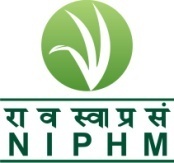 Telephone: 9140-24015374E-mail: niphm@nic .inTele-Fax:  9140-24015346Telephone: 9140-24015374E-mail: niphm@nic .inTele-Fax:  9140-24015346Rajendra NagarHyderabad – 500 030http://niphm.gov.inSl. No.DivisionName of the PositionNo. ofPostsDate of Interview1Pesticide Management DivisionSenior Consultant 0130.04.20211Pesticide Management DivisionSenior Research Fellow0130.04.20211Pesticide Management DivisionJunior Research Fellow0130.04.20212Plant Biosecurity Division Senior Research Fellow0130.04.20213Plant Health Management DivisionSenior Consultant 0130.04.20213Plant Health Management DivisionSenior Research Fellow (Agriculture Entomology&Plant Pathology)0230.04.2021S.No.Name of the PositionQualificationsRelevant subjectsMaximumAge limit1Senior Consultant (Pesticide Management Division)Post graduate degree in Chemistry/Agriculture/any subject related to pesticide management Minimum 2 year experience of working in Government/State Government/Statutory Semi-Government / Autonomous organizations or Universities /Recognized Research Institutions/PSUs.Well versed with documentation and data compilations Good communication skillsKnowledge of handling computerPost graduate degree in Chemistry/Agriculture/any subject related to pesticide management 65 years (Engagement beyond 65 years and upto 70 years could be with approval of Director General, NIPHM keeping in view his/her good health appropriate for the work and level of expertise in rare cases)2Senior Research Fellow (Pesticide Management Division)Master’s degree in relevant subject with 4 yrs. of bachelor degree (OR)Candidates having Post Graduate Degree in Basic Sciences with relevant subject with 3 years Bachelor’s Degree and 2 Years Master’s Degree should have NET qualificationAgricultural Chemicals/ Agricultural Chemistry/ Organic Chemistry/ Analytical Chemistry/ Physical Chemistry/Inorganic Chemistry35 years for Men &40 years for Women3Junior Research Fellow (Pesticide Management Division)Post Graduate in Basic Sciences (OR)Graduate degree in Agricultural sciences /Horticultural sciences / Agricultural Engineering /PGDPHM of NIPHMAgricultural Science/ Agricultural Chemistry/Organic Chemistry/Analytical Chemistry/Physical Chemistry/ Inorganic Chemistry/Environmental Science30 years for Men &35 years for Women4Senior Research Fellow (Agriculture Entomology/Plant Pathology)  – 1 Post(Plant Bio-Security Division)Master’s degree in relevant subject with 4 yrs. of bachelor degree (OR)Candidates having Post Graduate Degree in Basic Sciences with relevant subject with 3 years Bachelor’s Degree and 2 Years Master’s Degree should have NET qualification1.Agriculture / Basic Sciences with specialization in Agriculture Entomology/ Plant Pathology.35 years for Men &40 years for Women5Senior Consultant (Plant Health Management)A First or High Second Class (above 57%) Masters Degree in Entomology / Plant Pathology or in Agriculture / Botany / Zoology with specialization in Entomology or Plant Pathology or Weed Science or Nematology or Vertebrate Pest Management.  Preference for candidates with exposure to Agricultural Entomology / Plant Pathology.Ph.D in relevant subject.Preference will be given to candidates of Agriculture Entomology and Plant PathologyOfficers/employees of Central and State Governments/PSUs/Autonomous bodies having considerable experience of functioning of Central Government Ministries/Departments. The consultant should have excellent communication and interpersonal skills with a strong flair for depth handling work relating to Internal Finance as well.Entomology / Plant Pathology or in Agriculture / Botany / Zoology with specialization in Entomology or Plant Pathology or Weed Science or Nematology or Vertebrate Pest Management.65 years (Engagement beyond 65 years and upto 70 years could be with approval of Director General, NIPHM keeping in view his/her good health appropriate for the work and level of expertise in rare cases)6Senior Research Fellow (Agriculture Entomology)  – 1 Position (Plant Health Management Division)Master’s degree in relevant subject with 4 yrs. of bachelor degree (OR)Candidates having Post Graduate Degree in Basic Sciences with relevant subject with 3 years Bachelor’s Degree and 2 Years Master’s Degree should have NET qualification1.Agriculture / Basic Sciences with specialization in Agriculture Entomology35 years for Men &40 years for Women7Senior Research Fellow (Plant Pathology)  – 1 Position (Plant Health Management Division)Master’s degree in relevant subject with 4 yrs. of bachelor degree (OR)Candidates having Post Graduate Degree in Basic Sciences with relevant subject with 3 years Bachelor’s Degree and 2 Years Master’s Degree should have NET qualification1.Agriculture / Basic Sciences with specialization in Plant Pathology.35 years for Men &40 years for WomenLevel (at the time of retirement)RemunerationLevel 5 to Level 7of the Pay Matrix (Equivalent to Pre-revised Pay Scale with GP of 2400/- to 4600/-)Rs. 30,000/-Level 8 to 10 (GP of 4800 to 5400)Rs. 35,000/-Level 11 (GP of 6600)Rs. 40,000/-Level 12 and 13 (GP of 7600 and 8700)Rs. 45,000/-1Senior Consultant – Pesticide Management DivisionCo-ordinate with NTIs for organization of certification courseTechnical Guidance to NTIs for conducting the classesTo monitor the progress of classes, attendance of participants, examination and evaluation etcMaintenance of records related to the progress of batches etcAny other duties related to Certificate course on Insecticide Management2Senior Research Fellow –Pesticide Management Division Collection of various samples from markets and farm –gateSample preparation for pesticide residue analysisSample analysis on analytical instruments such as GC-FID, GC-ECD, HPLC-PDA, HPLC-UV-VIS, GC-MS/MS, LC-MS/MS, ICP-OES etc.Documentation and record keeping as laboratory quality management systemMaintenance of analytical instrumentsMaintenance of chemical and glassware as per the requirements for analysis and trainingAny other duties assigned by the division3Junior Research Fellow - Pesticide Management DivisionVolumetric and Colorimetric analysis of formulation samplesSample analysis on analytical instruments such as GC-FID, HPLC-PDA, HPLC-UV-VIS, UV-VIS spectrophotometerDocumentation and record  keeping as laboratory quality management systemMaintenance of chemicals and glassware as per the requirement for analysis and trainingAny other duties assigned by the divisions4Senior Research Fellow – Plant Biosecurity Division To visit farmers fields on need basis for detection and diagnosis of pests.Day to day interaction with the farmers under farmers advisory cell.Detection and Diagnosis of Pests in Laboratory.Advisory to be given to farmers based on recommendations from Senior Consultant/NIPHM faculty.Assisting in organizing PBD Division activities as and when required.Any other duties assigned by the division head5Senior Consultant – PHM Division To co ordinate in Agronomy related classes in training programme and education programmesTo coordinate and monitor the NIPHM farm activitiesTo maintain and monitor the laboratoriesTo co ordinate and monitor the village adoption  programme6Senior Research Fellow – PHM Division (Agriculture Entomology)Maintenance of bio control agents in the laboratoryTo record and monitor different  bio control agents in field and polyhouseTo collect/monitor different pest specimensTo assist the projects in PHM divisionTo provide mother cultures to farmers7Senior Research Fellow – PHM Division (Plant Pathology)Maintenance of biopesticidesProduction of mother culturesTo assist in divisional projectsUpstreaming of fertilizer facility to produce biofertilizers and biopesticidesTo record and maintenance of mediaQUALIFICATIONYEARUNIVERSITYCLASS & % OF MARKSREMARKS(Awards if any)Office/Instt./OrganisationPost heldFromToScale of pay andbasic pay thereinNature ofdutiesperformed